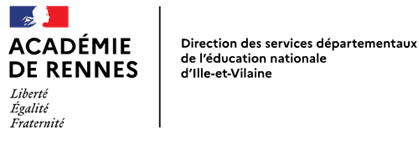 ECOLEINTERVENANTS EXTERIEURS DANS LE CADRE DES ENSEIGNEMENTS Les noms des enseignants, parents, accompagnateurs qui participent l’encadrement du déplacement sont renseignés dans le formulaire en ligne accessible lors de la création de la demande dans Toutatice.INTERVENANTS EPS :* Les photocopies de la carte professionnelle et de l’attestation d’agrément sont nécessaires.INTERVENANTS EAC / EDD ou AUTRES :* La photocopie de l’attestation d’agrément est nécessaire.      maternelle    élémentaire    primaire      CIRCONSCRIPTION : 	Nom  de l‘école 	Adresse   	Code postal 	      Commune  ……………………………………………………………….	Mail académique : ecole.035 _ _ _ _   _  @ac-rennes.frTéléphone :   …………………………. Intervenants extérieursNOM - PrénomDate, lieu et département de naissance(arrondissement ou pays étranger le cas échéant)Activité(s) sportive(s)Diplômes ou qualifications en lien avec les activitésNuméro carte professionnelleDate d’expiration N° agrément ENIntervenants extérieursNOM - PrénomDate, lieu et départementde naissance(arrondissement ou pays étranger le cas échéant)Domaine :EAC / EDD / AutreStructure /AssociationDiplômesN° agrément EN